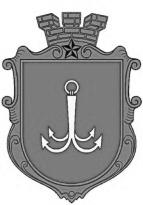 ОДЕСЬКА МІСЬКА РАДАПОСТІЙНА КОМІСІЯЗ ПИТАНЬ ПЛАНУВАННЯ, БЮДЖЕТУ І ФІНАНСІВ ________________№_________________на №______________від______________┌						┐ПРОТОКОЛ засідання комісії19.09.2023 р.                   14-00                  каб.307Присутні:Потапський Олексій Юрійович Звягін Олег СергійовичІєремія Василь ВолодимировичМакогонюк Ольга ОлександрівнаМороховський Вадим ВікторовичТанцюра Дмитро Миколайович Запрошені: СЛУХАЛИ: Інформацію заступника міського голови - директора Департаменту фінансів Одеської міської ради Бедреги С.М. по коригуванню бюджету Одеської міської територіальної громади на 2023 рік листом Департаменту фінансів № 04-13/239/1114  від 15.09.2023 року.Виступили: Потапський О.Ю., Ієремія В.В., Звягін О.С., Кузнєцов В.В., Мороховський В.В. Голосували за наступні коригування бюджету Одеської міської територіальної громади на 2023 рік:З метою стабільного функціонування медичних закладів у місті Одесі в умовах воєнного стану в Україні у 2023 році,  Департаментом охорони здоров’я Одеської міської ради надані  пропозиції (копії листів додаються) щодо перерозподілу бюджетних призначень, визначених за рахунок коштів загального фонду бюджету Одеської міської територіальної громади на 2023 рік, у тому числі:Для виплати стимулюючих та обов’язкових виплат матеріальної допомоги медичним та педагогічним працівникам Будинків дитини, співробітники яких знаходяться в евакуації з дітьми – вихованцями будинків дитини  необхідно:зменшити бюджетні призначення за КПКВКМБ 0712152 «Інші програми та заходи у сфері охорони здоров'я»  (видатки споживання) на суму 1 966 000 грн;збільшити бюджетні призначення за КПКВКМБ 0712050 «Медико-соціальний захист дітей-сиріт і дітей, позбавлених батьківського піклування» (видатки споживання) у сумі 1 966 000 грн.Для здійснення муніципальних виплат одиноким непрацюючим пенсіонерам,  згідно розпорядження Одеського міського голови від 07 березня 2023 року № 94 «Про встановлення муніципальної виплати одиноким непрацюючим пенсіонерам галузі «Охорона здоров’я» м. Одеси у 2023 році» необхідно:зменшити бюджетні призначення за КПКВКМБ 0712100 «Стоматологічна допомога населенню» (видатки споживання)  у сумі 10 000 грн;збільшити бюджетні призначення за КПКВКМБ 0712050 Медико-соціальний захист дітей-сиріт і дітей, позбавлених батьківського піклування (видатки споживання) у сумі 5 000 грн; КПКВКМБ 0712111 «Первинна медична допомога населенню, що надається центрами первинної медичної (медико-санітарної) допомоги» (видатки споживання) у сумі 5 000 грн.У зв’язку із збільшенням медичного персоналу в закладах охорони здоров’я, які забезпечують проведення медичного обстеження громадян України на придатність за станом здоров’я до військової служби та для здійснення виплати заробітної плати необхідно:     зменшити бюджетні призначення за КПКВКМБ 0712010 «Багатопрофільна стаціонарна медична допомога населенню» (видатки споживання) у сумі 187 200 грн; КПКВКМБ 0712100 «Стоматологічна допомога населенню» (видатки споживання) у сумі 149 100 грн;збільшити бюджетні призначення за КПКВКМБ 0712080 «Амбулаторно-поліклінічна допомога населенню, крім первинної медичної допомоги» (видатки споживання) у сумі 336 300 грн.З метою забезпечення бюджетними призначеннями видатків на придбання лікарських засобів для хворих з психоневрологічними захворюваннями необхідно:зменшити бюджетні призначення за КПКВКМБ 0712146 «Відшкодування вартості лікарських засобів для лікування окремих захворювань» (видатки споживання) у сумі 1 000 000 грн;збільшити бюджетні призначення за КПКВКМБ 0712090 «Спеціалізована амбулаторно-поліклінічна допомога населенню» (видатки споживання) у сумі  1 000 000 грн.Головними розпорядниками бюджетних коштів надані пропозиції (копії листів додаються) щодо визначення додаткових призначень загального фонду за КТПКВКМБ 1000 «Державне управління»:Управлінням інженерного захисту території міста та розвитку узбережжя Одеської міської ради надані пропозиції щодо визначення додаткових бюджетних призначень за КПКВКМБ 2910160 «Керівництво і управління у відповідній сфері у містах (місті Києві), селищах, селах територіальних громадах» (видатки споживання) з метою своєчасної оплати судових зборів за подання позовних заяв до суду на орендаторів берегозахисних споруд та піщаних пляжів у зв’язку із наявною заборгованістю у сумі 200 000 грн. Департаментом освіти та науки Одеської міської ради надані пропозиції щодо визначення додаткових бюджетних призначень за КПКВКМБ 0610160 «Керівництво і управління у відповідній сфері у містах (місті Києві), селищах, селах територіальних громадах» (видатки споживання, у т.ч. комунальні послуги та енергоносії) на оплату електроенергії, у зв’язку зі зміною тарифу, у сумі 36 000 грн. Управлінням капітального будівництва Одеської міської ради надані пропозиції щодо визначення додаткових бюджетних призначень за КПКВКМБ 1510170 «Підвищення кваліфікації депутатів місцевих рад та посадових осіб місцевого самоврядування» (видатки споживання) для підвищення кваліфікації з ведення військового обліку посадової особи, відповідальної за організацію та ведення в Управлінні військового обліку, у сумі 6 400 грн.  Приморською районною адміністрацією Одеської міської ради надані пропозиції щодо визначення додаткових бюджетних призначень за КПКВКМБ 4210160 «Керівництво і управління у відповідній сфері у містах (місті Києві), селищах, селах територіальних громадах» (видатки споживання, у т.ч. комунальні послуги та енергоносії) на оплату електроенергії, у зв’язку зі зміною тарифу, у сумі 216 500 грн.Пересипською районною адміністрацією Одеської міської ради надані пропозиції щодо виділення додаткових бюджетних призначень за КПКВКМБ 4310160 «Керівництво і управління у відповідній сфері у містах (місті Києві), селищах, селах територіальних громадах» (видатки споживання, у т.ч. комунальні послуги та енергоносії) на оплату електроенергії, у зв’язку зі зміною тарифу, у сумі 135 000 грн. При цьому 25 000 грн запропоновано визначити за рахунок зменшення бюджетних призначень, визначених на інші поточні видатки на суму 25 000 грн. Таким чином додаткова потреба – 110 000 грн.Визначення додаткових бюджетних призначень у сумі 568 900 грн пропонується здійснити за рахунок відповідного зменшення резерву на непередбачувані видатки, створеного за головним розпорядником бюджетних коштів - Департамент фінансів Одеської міської ради - за КПКВКМБ 3710160 «Керівництво і управління у відповідній сфері у містах (місті Києві), селищах, селах територіальних громадах» (видатки споживання, з них оплата праці – 138 400 грн). Враховуючи низку звернень головних розпорядників бюджетних коштів з приводу перерозподілу/виділення додаткових призначень на оплату праці з нарахуваннями, Департаментом фінансів Одеської міської ради проведено аналіз використання бюджетних призначень, передбачених за рахунок бюджету Одеської міської територіальної громади на 2023 рік за КТПКВКМБ 0100 «Державне управління» на зазначену мету. За підсумком проведеного аналізу у зв’язку з наявністю вакантних посад, кадровими змінами та іншим пропонується розглянути пропозиції щодо перерозподілу бюджетних призначень загального фонду між головними розпорядниками бюджетних коштів в межах виділених на оплату праці з нарахуваннями за КТПКВКМБ 0100 «Державне управління», який наведено у додатку 1 до цього листа (додається).4. Департаментом екології та розвитку рекреаційних зон Одеської міської ради надані пропозиції (копія листа додається) щодо перерозподілу бюджетних призначень спеціального фонду за КПКВКМБ 2818340 «Природоохоронні заходи за рахунок цільових фондів», у зв’язку з необхідністю розробки проєкту об’єкта «Будівництво комплексу з утилізації та знешкодження шкідливих біологічних (ветеринарних) відходів з ветеринарним пунктом за адресою: м. Одеса, вул. Аеропортівська, 9-А» в межах реалізації заходу Міської цільової програми охорони і поліпшення стану навколишнього природного середовища м. Одеси на 2022-2027 роки, а саме:- збільшити видатками розвитку на суму 50 000 грн;- зменшити видатки споживання на суму 50 000 грн.	5. Департаментом муніципальної безпеки Одеської міської ради надані пропозиції (копії листів додаються) щодо перерозподілу бюджетних призначень між загальним та спеціальним фондом:5.2.  Збільшення бюджетних призначень на загальну суму 5 600 000 грн за КПКВКМБ 2218230 «Інші заходи громадського порядку та безпеки» по КУ «Центр інтегрованої системи відеоспостереження та відеоаналітики міста Одеси (Центр – «077»)», у тому числі: - загальний фонд (видатки споживання) – 1 100 000 грн;- спеціальний фонд (бюджет розвитку) – 4 500 000 грн (найменування витрат бюджету розвитку: «Придбання обладнання і предметів довгострокового користування»). Додаткова потреба пов’язана з необхідністю оплати послуг з поточного ремонту камер та вузлів Системи відеоспостереження та відеоаналітики міста Одеси (далі – Системи) - 900,0 тис. грн; придбання та встановлення з одночасним підключенням до Інтегрованої системи відеоспостереження та відеоаналітики міста Одеси обладнання для ефективної та безперебійної роботи Системи  - 4 700 000 грн, яке надасть можливість модернізувати складові частини Системи (підключити майже 1 000 камер відеоспостереження до платформи та збільшити термін зберігання інформації в системі з 14 до 28 діб). Видатки здійснюються з рамках Міської цільової програми «Безпечне місто Одеса» на 2020-2024 роки. Зменшення бюджетних призначень загального фонду, визначених на оплату праці з нарахуваннями КУ «Центр інтегрованої системи відеоспостереження та відеоаналітики міста Одеси (Центр – «077»)» та КУ «Рятувально- водолазна служба Одеської міської ради» враховуючи те, що фактичні видатки на оплату праці з нарахуваннями, у тому числі за рахунок наявних вакантних посад, протягом року менші, ніж були заплановані, у сумі 5 600 000 грн, у тому числі за наступними КПКВКМБ:2218120 «Заходи з організації рятування на водах» (видатки споживання, у тому числі оплата праці – 100 000 грн);2218130 «Забезпечення діяльності місцевої та добровільної пожежної охорони» (видатки споживання – 1 200 000 грн, з них оплата праці – 930 000 грн);2218230 «Інші заходи громадського порядку та безпеки» (видатки споживання – 4 300 000 грн, з них оплата праці – 3 500 000 грн). 6. Департаментом праці та соціальної політики Одеської міської ради надані пропозиції (копії листів додаються) щодо перерозподілу бюджетних призначень:6.1. Для забезпечення своєчасного та в повному обсязі виплат компенсацій фізичним особам, які надають соціальні послуги з догляду на непрофесійній основі, визначити додаткові бюджетні призначення загального фонду за КПКВКМБ 0813160 «Надання соціальних гарантій фізичним особам, які надають соціальні послуги громадянам похилого віку, особам з інвалідністю, дітям з інвалідністю, хворим, які не здатні до самообслуговування і потребують сторонньої допомоги» (видатки споживання) у сумі  11 600 000 грн.6.2. На баланс КУ «Центр соціальних служб Одеської міської ради» (надалі - Центр) було передано та закріплено за ним на праві оперативного управління приміщення за адресою вул. Романа Кармена, 13, в даному приміщенні заплановано розміщення відділу соціальної роботи Центру соціальних служб Одеської міської ради у Приморському районі. Для проведення поточного ремонту Центру запропоновано перерозподіл та збільшення бюджетних призначень загальному фонду за КПКВКМБ 0813121 «Утримання та забезпечення діяльності центрів соціальних служб» (видатки споживання) у сумі 700 000 грн, при цьому зменшуються видатки, визначені на оплату комунальних послуг та енергоносії у сумі  515 000 грн. 6.3. Для реалізації Міської цільової програми надання соціальних послуг та інших видів допомоги вразливим верствам населення міста Одеси на 2021 – 2023 роки, затвердженої рішенням Одеської міської ради № 19-VIII від 24.12.2020 та Міської цільової програми «Рівність» на 2023-2025 роки, затвердженої рішенням Одеської міської ради № 1142-VIІI від 03.05.2023 (Інформація в розрізі заходів Програм наведена у додатках 2, 3 до цього листа, що додаються), на підставі проведеного Департаментом праці та соціального захисту населення аналізу надані пропозиції щодо перерозподілу та зменшенню бюджетних призначень за КПКВКМБ 0813241 «Забезпечення діяльності інших закладів у сфері соціального захисту і соціального забезпечення» та КПКВКМБ 0813242 «Інші заходи у сфері соціального захисту і соціального забезпечення», а саме:*вивільнені бюджетні призначення запропоновано спрямувати на видатки, зазначені у пунктах 6.1. та 6.2. цього листа.6.4. З метою проведення додаткових робіт, у тому числі робіт, необхідних для забезпечення енергоефективності в опалювальному сезоні (капітальний ремонт покрівлі, ремонт дверей та вікон), в КУ «Центр реабілітації осіб з вадами психофізичного розвитку», розташованої за адресою: м. Одеса, вул. Івана та Юрія Лип, 3-А, запропоновано наступний перерозподіл витрат бюджету розвитку за КПКВКМБ 0813241 «Забезпечення діяльності інших закладів у сфері соціального захисту і соціального забезпечення»:На виконання протокольних доручень, наданих Одеським міським головою Трухановим Геннадієм під час проведення апаратної наради 28 серпня 2023 року, (копія додається) головними розпорядниками бюджетних коштів надані пропозиції щодо зменшення непріоритетних та непершочергових витрат в умовах воєнного стану, враховуючи економію бюджетних коштів та наближення закінчення бюджетного періоду у загальній сумі 93 477 709 грн.Пропозиції щодо зменшення непріоритетних, непершочергових витрат в умовах воєнного стану, враховуючи економію бюджетних коштів та наближення закінчення бюджетного періоду, визначених за рахунок коштів загального фонду бюджету Одеської міської територіальної громади на 2023 рік (у розрізі головних розпорядників бюджетних коштів та бюджетних програм) наведені у додатку 4 до цього листа (додається).Пропозиції щодо зменшення непріоритетних, непершочергових видатків в умовах воєнного стану, враховуючи економію бюджетних коштів та наближення закінчення бюджетного періоду, визначених за рахунок коштів спеціального фонду Одеської міської територіальної громади на 2023 рік (у розрізі головних розпорядників бюджетних коштів, бюджетних програм на витрат бюджету розвитку) наведені у додатку 5 до цього листа (додається).8. Департаментом міського господарства Одеської міської ради надані пропозиції (копії листів додаються) щодо внесення наступних змін до бюджету Одеської міської територіальної громади на 2023 рік:8.1. перерозподілу бюджетних призначень спеціального фонду (бюджету розвитку) між бюджетними програмами, який пов’язано з тим, що 6-ть захисних споруд цивільного захисту розташовані в будинках-пам’ятках архітектури. Перерозподіл наведено у додатку 6 до цього листа (додається);8.2. визначення бюджетних призначень спеціального фонду (бюджету розвитку) у сумі 2 800 000 грн за КПКВКМБ 1216030 «Організація благоустрою населених пунктів» згідно з протоколом засідання робочої групи Одеської міської ради з розгляду пропозицій депутатів з використання коштів Депутатського фонду від 14 липня 2023 року № 7:Визначення додаткових бюджетних призначень у сумі 2 800 000 грн пропонується здійснити за рахунок зменшення бюджетних призначень, визначених Департаменту фінансів Одеської міської ради за КПКВКМБ 3717370 «Реалізація інших заходів щодо соціально-економічного розвитку територій» (найменування витрат бюджету розвитку: «Депутатський фонд (нерозподілені видатки)») у сумі 2 800 000 грн. Визначення бюджетних призначень спеціального фонду (бюджету розвитку) депутата Ієремія В.В. у сумі 1 600 000 гривень перенести на наступне засідання комісії.Зменшення бюджетних призначень у загальній сумі 30 719 045 грн, у т.ч.:- загальний фонд – 7 788 430 грн за КПКВКМБ 1216030 «Організація благоустрою населених пунктів» (видатки на утримання і благоустрій територій загального користування - 6 564 430 грн (видатки споживання) та КП «Спеціалізоване підприємство комунально-побутового обслуговування» - 1 224 000 грн (видатки розвитку).- спеціальний фонд (бюджет розвитку) – 22 930 615 грн, у тому числі:8.4. Визначення додаткових бюджетних призначень на 2023 рік по загальному фонду (видатки розвитку) на загальну суму 82 475 300  грн, у тому числі:КП «Агентство програм розвитку Одеси» за КПКВКМБ 1216090 «Інша діяльність у сфері житлово-комунального господарства» для створення належних умов та безперебійного функціонування комунального підприємства - 469 000 грн;КП «Одесміськелектротранс» за КПКВКМБ 1217421 «Утримання та розвиток наземного електротранспорту» з метою створення належних умов для безперебійного функціонування, а саме на виплату заробітної плати та нарахувань на оплату праці - 82 006 300 грн. Незабезпеченість фінансовим ресурсом пропозицій Департаменту міського господарства Одеської міської ради за підпунктом 8.4. цього листа – 51 756 255 грн.На розгляд Одеській міській раді планується внесення змін до Міської цільової програми сприяння розвитку підрозділів територіальної оборони та добровольчих формувань територіальної громади міста Одеси на 2022-2025 роки. З метою виконання Програми, Департаментом муніципальної безпеки Одеської міської ради надані пропозиції (копія листа додається) щодо перерозподілу та визначення додаткових бюджетних призначень у сумі 27 000 000 грн за КПКВКМБ 2218240 «Заходи та роботи з територіальної оборони», а саме:Визначення додаткових бюджетних призначень за підпунктом 8.4. та пунктом 9 цього листа у сумі 78 756 255 грн пропонується визначити за рахунок вивільнених бюджетних призначень відповідно до пункту 7 цього листа. Залишок вивільнених бюджетних призначень відповідно до пункту 7 цього листа у сумі 14 721 454 грн пропонується спрямувати за КПКВКМБ 3718710 «Резервний фонд місцевого бюджету».За – одноголосно. ВИСНОВОК: Погодити коригування бюджету Одеської міської територіальної громади на 2023 рік за листом Департаменту фінансів             № 04-13/239/1114  від 15.09.2023 року (окрім визначення бюджетних призначень спеціального фонду (бюджету розвитку) депутата Ієремії В.В. у сумі 1 600 000 гривень пункту 8.2. листа).СЛУХАЛИ: Інформацію заступника міського голови - директора Департаменту фінансів Одеської міської ради Бедреги С.М. щодо поправок до  проєкту рішення «Про внесення змін до рішення Одеської міської ради від                  30 листопаду 2022 року № 1012-VІІІ «Про бюджет Одеської міської територіальної громади на 2023 рік».Голосували за поправки до проєкту рішення «Про внесення змін до рішення Одеської міської ради від 30 листопаду 2022 року № 1012-VІІІ «Про бюджет Одеської міської територіальної громади на 2023 рік»:За – одноголосно.ВИСНОВОК: Внести поправку №1 до проєкту рішення «Про внесення змін до рішення Одеської міської ради від 30 листопаду 2022 року № 1012-VІІІ «Про бюджет Одеської міської територіальної громади на 2023 рік» (поправка додається). СЛУХАЛИ: Інформацію директора Департаменту муніципальної безпеки Одеської міської ради В.Кузнєцова щодо поправок до проєкту рішення «Про продовження строку виконання та внесення змін до Міської цільової програми «Безпечне місто Одеса» на 2020 – 2023 роки, затвердженої рішенням Одеської міської ради від 18 березня 2020 року № 5797-VII» (лист Департаменту № 01.1-17/392 від 19.09.2023 року). Виступили: Потапський О.Ю., Звігян О.С., Бедрега С.М., Танцюра Д.М.ВИСНОВОК: Перенести розгляд питання на наступне засідання комісії. СЛУХАЛИ: Інформацію за зверненнями командирів військових частин А0216, А2802 та А 4770 щодо виділення коштів з бюджету Одеської міської територіальної громади з метою придбання та передачі дронів.Виступили: Потапьский О.Ю., Мороховський В.В.ВИСНОВОК: Звернутися на адресу директора Департаменту муніципальної безпеки Одеської міської ради В.Кузнєцова щодо розгляду звернення та надання пропозицій. Голова комісії						Олексій ПОТАПСЬКИЙСекретар комісії						Ольга МАКОГОНЮКпл. Думська, 1, м. Одеса, 65026, УкраїнаБедрегаСвітлана Миколаївна   - заступник міського голови - директор Департаменту фінансів Одеської міської ради;КузнєцовВіктор Володимирович - директор Департаменту муніципальної безпеки Одеської міської ради. Найменування заходу ПрограмиКЕКВПередбачено в Програмі на 2023 рік, грнПередбачено у бюджеті на 2023 рік, грнПропозиції по внесенню змін до бюджету, грн1.1. Розробка проєкту об’єкта  «Будівництво комплексу з утилізації та знешкодження шкідливих біологічних (ветеринарних) відходів з ветеринарним пунктом за адресою: м. Одеса, вул. Аеропортівська, 9-А»31221 500 0000+50 0001.3. Послуги з організації збирання, вилучення відпрацьованих батарейок і елементів живлення у закладах освіти м. Одеси з подальшою передачею ліцензійним організаціям на утилізацію2240150 000150 000-50 000РАЗОМххх05.1. За КПКВКМБ 2219800 «Субвенція з місцевого бюджету державному бюджету на виконання програм соціально-економічного розвитку регіонів» в межах заходів Міської цільової програми «Безпечне місто Одеса» на 2020-2024 роки:		ВиконавецьПропозиції по внесенню змін до бюджету, грн.Пропозиції по внесенню змін до бюджету, грн.Найменування витрат бюджету розвитку5.1. За КПКВКМБ 2219800 «Субвенція з місцевого бюджету державному бюджету на виконання програм соціально-економічного розвитку регіонів» в межах заходів Міської цільової програми «Безпечне місто Одеса» на 2020-2024 роки:		ВиконавецьЗагальний фонд (видатки споживання)Спеціальний фонд (бюджет розвитку)Найменування витрат бюджету розвиткуВійськова частина А0216-28 100 000+28 100 000Субвенція з місцевого бюджету державному бюджету на виконання програм соціально-економічного розвитку регіонів – капітальні трансферти військовій частині А0216 згідно з Міською цільовою програмою "Безпечне місто Одеса" на 2020-2024 роки»Військова частина А0800+11 465 140-11 465 140Субвенція з місцевого бюджету державному бюджету на виконання програм соціально-економічного розвитку регіонів – капітальні трансферти військовим частинам повітряного командування «Південь» згідно з Міською цільовою програмою "Безпечне місто Одеса" на 2020-2023 роки»Військова частина А4217+3 381 000-3 381 000Субвенція з місцевого бюджету державному бюджету на виконання програм соціально-економічного розвитку регіонів – капітальні трансферти військовій частині А4217 згідно з Міською цільовою програмою "Безпечне місто Одеса" на 2020-2023 роки»РАЗОМ-13 253 860+13 253 860КПКВКМБНапрямок/Найменування витрат бюджету розвиткуСума, грнЗагальний фонд-15 850 0000813241 «Забезпечення діяльності інших закладів у сфері соціального захисту і соціального забезпечення»Міська цільова програма надання соціальних послуг та інших видів допомоги вразливим верствам населення міста Одеси на 2021-2023 роки+3 579 0002110 «Оплата праці»+474 0002120 «Нарахування на оплату працi»+105 0002200 «Використання товарів і послуг»+1 000 0002700 «Соціальне забезпечення»+2 000 0000813242 «Інші заходи у сфері соціального захисту і соціального забезпечення»Разом, у тому числі:-19 429 000Міська цільова програма надання соціальних послуг та інших видів допомоги вразливим верствам населення міста Одеси на 2021-2023 роки-18 062 0002200 «Використання товарів і послуг»-20 059 0002700 «Соціальне забезпечення»+1 997 000Міська цільова програма "Рівність" на 2023-2025 роки-1 367 0002200 «Використання товарів і послуг»-1 000 0002700 «Соціальне забезпечення»-467 0002800 «Використання товарів і послуг»+100 000Спеціальний фонд (бюджет розвитку)+ 3 550 0000813242 «Інші заходи у сфері соціального захисту і соціального забезпечення»Міська цільова програма "Рівність" на 2023-2025 роки+3 550 000Придбання обладнання і предметів довгострокового користування для реалізації міських цільових програм соціальної спрямованості+2 200 000Розробка проєктно-кошторисної документації та капітальний ремонт з урахуванням потреб осіб з інвалідністю входу до будівлі Управління соціального захисту населення в Пересипському районі міста Одеси Департаменту праці та соціальної політики Одеської міської ради, розташованої за адресою: м. Одеса, просп. Добровольського, 120-А+250 000Розробка проєктно-кошторисної документації та капітальний ремонт з урахуванням потреб осіб з інвалідністю входу до будівлі Комунальної установи «Територіальний центр соціального обслуговування (надання соціальних послуг) Пересипського району міста Одеси», розташованої за адресою: м. Одеса, просп. Добровольського, 120-А+500 000Розробка проєктно-кошторисної документації та благоустрій території з урахуванням потреб осіб з інвалідністю входу біля будівлі за адресою: м. Одеса, просп. Добровольського, 120-А, де розташовані Управління соціального захисту населення в Пересипському районі міста Одеси Департаменту праці та соціальної політики Одеської міської ради та Комунальна установа «Територіальний центр соціального обслуговування (надання соціальних послуг) Пересипського району міста Одеси»+600 000РАЗОМРАЗОМ-12 300 000*Найменування витрат бюджету розвиткуСума, грнПроведення капітального ремонту будівлі Комунальної установи "Центр реабілітації осіб з вадами психофізичного розвитку", розташованої за адресою: м. Одеса, вул. Івана та Юрія Лип, 3-А+396 500Проведення капітального ремонту будівлі Комунальної установи "Центр реабілітації осіб з вадами психофізичного розвитку", розташованої за адресою: м. Одеса, вул. Академіка Сахарова, 30/1-200 000Проведення капітального ремонту будівлі Комунальної установи "Центр реабілітації осіб з вадами психофізичного розвитку", розташованої за адресою: м. Одеса, вул. Генерала Петрова, 8-196 500Разом0Найменування витрат бюджету розвиткуСума, грнПримітка: Депутат Одеської міської радиКапітальний ремонт елементів благоустрою території в районі житлового будинку за адресою: м. Одеса, вул. Торгова, 45450 000Василь ІєреміяКапітальний ремонт елементів благоустрою території в районі житлового будинку за адресою: м. Одеса, вул. Єлісаветинська, 3531 000Василь ІєреміяКапітальний ремонт елементів благоустрою території в районі житлового будинку за адресою: м. Одеса, вул. Градоначальницька, 41619 000Василь ІєреміяКапітальний ремонт елементів благоустрою території в районі житлового будинку за адресою: м. Одеса, Люстдорфська дор., 271 200 000Олексій ЄремицяРАЗОМ2 800 000КПКВКМБНайменування витрат бюджету розвиткуСума, грн1216012 «Забезпечення діяльності з виробництва, транспортування, постачання теплової енергії»Придбання обладнання і предметів довгострокового користування (КП «Теплопостачання міста Одеси»)-194 1151216017 «Інша діяльність пов'язана з експлуатацією об'єктів житлово-комунального господарства»Придбання обладнання і предметів довгострокового користування (КП «Сервісний центр»)-3 609 0001216030 «Організація благоустрою населених пунктів»Придбання обладнання і предметів довгострокового користування (КП «Міські дороги»)-127 5001216030 «Організація благоустрою населених пунктів»Придбання обладнання і предметів довгострокового користування (КП «Одеське електротехнічне експлуатаційно-монтажне підприємство»)-4 000 0001217670  «Внески до статутного капіталу суб'єктів господарювання»Внески до статутного капіталу комунального підприємства «Одесміськелектротранс» для сплати ПДВ за придбання нових трамвайних вагонів в рамках реалізації проєкту «Міський громадський транспорт України»-15 000 000РАЗОМРАЗОМ22 930 615Пропозиції по внесенню змін до бюджету, грну тому числі:у тому числі:Найменування витрат бюджету розвиткуПропозиції по внесенню змін до бюджету, грнЗагальний фонд (видатки споживання)Спеціальний фонд (бюджет розвитку)Найменування витрат бюджету розвитку+27 000 000  -4 000 000+31 000 000Придбання обладнання і предметів довгострокового користування